Tôi đồng ý cho Phòng Hành chính Nhân Sự Công ty xác minh các chi tiết cá nhân của Tôi trong quá trình làm việc tại các Công ty trước nay. Tôi xác nhận đã cung cấp các thông tin chính xác và đúng sự thật trong bản lý lịch này.                                                                                                                 TP HCM, Ngày…….. tháng………. năm 20…                                                                                                                          Chữ ký của ứng viên 
	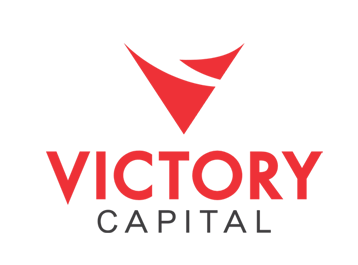 BẢNG DỮ LIỆU ỨNG VIÊN DỰ TUYỂNI/ THÔNG TIN CÁ NHÂN:I/ THÔNG TIN CÁ NHÂN:I/ THÔNG TIN CÁ NHÂN:I/ THÔNG TIN CÁ NHÂN:I/ THÔNG TIN CÁ NHÂN:I/ THÔNG TIN CÁ NHÂN:I/ THÔNG TIN CÁ NHÂN:I/ THÔNG TIN CÁ NHÂN:I/ THÔNG TIN CÁ NHÂN:I/ THÔNG TIN CÁ NHÂN:I/ THÔNG TIN CÁ NHÂN:I/ THÔNG TIN CÁ NHÂN:I/ THÔNG TIN CÁ NHÂN:I/ THÔNG TIN CÁ NHÂN:I/ THÔNG TIN CÁ NHÂN:I/ THÔNG TIN CÁ NHÂN:I/ THÔNG TIN CÁ NHÂN:Họ và tên:Họ và tên:Họ và tên:Họ và tên:Họ và tên:Họ và tên:Họ và tên:Họ và tên:Họ và tên:Vị trí ứng tuyển:Vị trí ứng tuyển:Vị trí ứng tuyển:Vị trí ứng tuyển:Vị trí ứng tuyển:Vị trí ứng tuyển:Vị trí ứng tuyển:Vị trí ứng tuyển:Vị trí ứng tuyển:Ngày sinh: 	_____/_____/________Ngày sinh: 	_____/_____/________Ngày sinh: 	_____/_____/________Giới tính:	    	   Nữ Giới tính:	    	   Nữ Giới tính:	    	   Nữ Giới tính:	    	   Nữ Giới tính:	    	   Nữ Giới tính:	    	   Nữ Địa chỉ thường trú :Địa chỉ thường trú :Địa chỉ thường trú :Địa chỉ thường trú :Địa chỉ thường trú :Địa chỉ thường trú :Địa chỉ thường trú :Địa chỉ thường trú :Địa chỉ thường trú :Nơi sinh:Nơi sinh:Nơi sinh:Quốc tịch:Quốc tịch:Quốc tịch:Quốc tịch:Quốc tịch:Quốc tịch:Địa chỉ liên hệ nhanh nhất:Địa chỉ liên hệ nhanh nhất:Địa chỉ liên hệ nhanh nhất:Địa chỉ liên hệ nhanh nhất:Địa chỉ liên hệ nhanh nhất:Địa chỉ liên hệ nhanh nhất:Địa chỉ liên hệ nhanh nhất:Địa chỉ liên hệ nhanh nhất:Địa chỉ liên hệ nhanh nhất:Dân tộc:Dân tộc:Dân tộc:Tôn giáo:Tôn giáo:Tôn giáo:Tôn giáo:Tôn giáo:Tôn giáo: Điện thoại liên lạc :Di động: Email: Điện thoại liên lạc :Di động: Email: Điện thoại liên lạc :Di động: Email: Điện thoại liên lạc :Di động: Email: Điện thoại liên lạc :Di động: Email: Điện thoại liên lạc :Di động: Email: Điện thoại liên lạc :Di động: Email: Điện thoại liên lạc :Di động: Email: Điện thoại liên lạc :Di động: Email:Số CMND:Số CMND:Số CMND:Nơi cấp   :Ngày cấp:Nơi cấp   :Ngày cấp:Nơi cấp   :Ngày cấp:Nơi cấp   :Ngày cấp:Nơi cấp   :Ngày cấp:Nơi cấp   :Ngày cấp: Điện thoại liên lạc :Di động: Email: Điện thoại liên lạc :Di động: Email: Điện thoại liên lạc :Di động: Email: Điện thoại liên lạc :Di động: Email: Điện thoại liên lạc :Di động: Email: Điện thoại liên lạc :Di động: Email: Điện thoại liên lạc :Di động: Email: Điện thoại liên lạc :Di động: Email: Điện thoại liên lạc :Di động: Email:Tình trạng sức khỏe:     	Chiều cao: __________     	Cân nặng: __________Tình trạng sức khỏe:     	Chiều cao: __________     	Cân nặng: __________Tình trạng sức khỏe:     	Chiều cao: __________     	Cân nặng: __________Tình trạng sức khỏe:     	Chiều cao: __________     	Cân nặng: __________Tình trạng sức khỏe:     	Chiều cao: __________     	Cân nặng: __________Tình trạng sức khỏe:     	Chiều cao: __________     	Cân nặng: __________Tình trạng sức khỏe:     	Chiều cao: __________     	Cân nặng: __________Tình trạng sức khỏe:     	Chiều cao: __________     	Cân nặng: __________Tình trạng sức khỏe:     	Chiều cao: __________     	Cân nặng: __________Tình trạng sức khỏe:     	Chiều cao: __________     	Cân nặng: __________Tình trạng sức khỏe:     	Chiều cao: __________     	Cân nặng: __________Tình trạng sức khỏe:     	Chiều cao: __________     	Cân nặng: __________Tình trạng sức khỏe:     	Chiều cao: __________     	Cân nặng: __________Tình trạng sức khỏe:     	Chiều cao: __________     	Cân nặng: __________Tình trạng sức khỏe:     	Chiều cao: __________     	Cân nặng: __________Tình trạng sức khỏe:     	Chiều cao: __________     	Cân nặng: __________Tình trạng sức khỏe:     	Chiều cao: __________     	Cân nặng: __________Tình trạng sức khỏe:     	Chiều cao: __________     	Cân nặng: __________Tình trạng hôn nhân: 	  Độc thân	 Có gia đình	  Ly dị	  Góa Tình trạng hôn nhân: 	  Độc thân	 Có gia đình	  Ly dị	  Góa Tình trạng hôn nhân: 	  Độc thân	 Có gia đình	  Ly dị	  Góa Tình trạng hôn nhân: 	  Độc thân	 Có gia đình	  Ly dị	  Góa Tình trạng hôn nhân: 	  Độc thân	 Có gia đình	  Ly dị	  Góa Tình trạng hôn nhân: 	  Độc thân	 Có gia đình	  Ly dị	  Góa Tình trạng hôn nhân: 	  Độc thân	 Có gia đình	  Ly dị	  Góa Tình trạng hôn nhân: 	  Độc thân	 Có gia đình	  Ly dị	  Góa Tình trạng hôn nhân: 	  Độc thân	 Có gia đình	  Ly dị	  Góa Tình trạng hôn nhân: 	  Độc thân	 Có gia đình	  Ly dị	  Góa Tình trạng hôn nhân: 	  Độc thân	 Có gia đình	  Ly dị	  Góa Tình trạng hôn nhân: 	  Độc thân	 Có gia đình	  Ly dị	  Góa Tình trạng hôn nhân: 	  Độc thân	 Có gia đình	  Ly dị	  Góa Tình trạng hôn nhân: 	  Độc thân	 Có gia đình	  Ly dị	  Góa Tình trạng hôn nhân: 	  Độc thân	 Có gia đình	  Ly dị	  Góa Tình trạng hôn nhân: 	  Độc thân	 Có gia đình	  Ly dị	  Góa Tình trạng hôn nhân: 	  Độc thân	 Có gia đình	  Ly dị	  Góa Tình trạng hôn nhân: 	  Độc thân	 Có gia đình	  Ly dị	  Góa II/ THÔNG TIN GIA ĐÌNH :II/ THÔNG TIN GIA ĐÌNH :II/ THÔNG TIN GIA ĐÌNH :II/ THÔNG TIN GIA ĐÌNH :II/ THÔNG TIN GIA ĐÌNH :II/ THÔNG TIN GIA ĐÌNH :II/ THÔNG TIN GIA ĐÌNH :II/ THÔNG TIN GIA ĐÌNH :II/ THÔNG TIN GIA ĐÌNH :II/ THÔNG TIN GIA ĐÌNH :II/ THÔNG TIN GIA ĐÌNH :II/ THÔNG TIN GIA ĐÌNH :II/ THÔNG TIN GIA ĐÌNH :II/ THÔNG TIN GIA ĐÌNH :II/ THÔNG TIN GIA ĐÌNH :II/ THÔNG TIN GIA ĐÌNH :II/ THÔNG TIN GIA ĐÌNH :Họ và tên 
Họ và tên 
Họ và tên 
Quan hệ
Quan hệ
Quan hệ
Năm sinh
Năm sinh
Nghề nghiệp
Nghề nghiệp
Nghề nghiệp
Nghề nghiệp
Nghề nghiệp
Nghề nghiệp
Địa chỉ thường trú
Địa chỉ thường trú
Địa chỉ thường trú
Địa chỉ thường trú
BốBốBốMẹMẹMẹVợ /ChồngVợ /ChồngVợ /ChồngConConConIII/ TRÌNH ĐỘ HỌC VẤN:III/ TRÌNH ĐỘ HỌC VẤN:III/ TRÌNH ĐỘ HỌC VẤN:III/ TRÌNH ĐỘ HỌC VẤN:III/ TRÌNH ĐỘ HỌC VẤN:III/ TRÌNH ĐỘ HỌC VẤN:III/ TRÌNH ĐỘ HỌC VẤN:III/ TRÌNH ĐỘ HỌC VẤN:III/ TRÌNH ĐỘ HỌC VẤN:III/ TRÌNH ĐỘ HỌC VẤN:III/ TRÌNH ĐỘ HỌC VẤN:III/ TRÌNH ĐỘ HỌC VẤN:III/ TRÌNH ĐỘ HỌC VẤN:III/ TRÌNH ĐỘ HỌC VẤN:III/ TRÌNH ĐỘ HỌC VẤN:III/ TRÌNH ĐỘ HỌC VẤN:III/ TRÌNH ĐỘ HỌC VẤN:1- Các văn bằng đã đạt được:1- Các văn bằng đã đạt được:1- Các văn bằng đã đạt được:1- Các văn bằng đã đạt được:1- Các văn bằng đã đạt được:1- Các văn bằng đã đạt được:1- Các văn bằng đã đạt được:1- Các văn bằng đã đạt được:1- Các văn bằng đã đạt được:1- Các văn bằng đã đạt được:1- Các văn bằng đã đạt được:1- Các văn bằng đã đạt được:1- Các văn bằng đã đạt được:1- Các văn bằng đã đạt được:1- Các văn bằng đã đạt được:1- Các văn bằng đã đạt được:1- Các văn bằng đã đạt được:1- Các văn bằng đã đạt được:Tên trường
Tên trường
Tên trường
Tên trường
Tên trường
Tên trường
Tên trường
Chuyên ngành
Chuyên ngành
Chuyên ngành
Năm tốt nghiệp
Năm tốt nghiệp
Năm tốt nghiệp
Năm tốt nghiệp
Năm tốt nghiệp
Bằng cấp đạt được
Bằng cấp đạt được
Bằng cấp đạt được
2- Các khóa huấn luyện ngắn hạn:2- Các khóa huấn luyện ngắn hạn:2- Các khóa huấn luyện ngắn hạn:2- Các khóa huấn luyện ngắn hạn:2- Các khóa huấn luyện ngắn hạn:2- Các khóa huấn luyện ngắn hạn:2- Các khóa huấn luyện ngắn hạn:2- Các khóa huấn luyện ngắn hạn:2- Các khóa huấn luyện ngắn hạn:2- Các khóa huấn luyện ngắn hạn:2- Các khóa huấn luyện ngắn hạn:2- Các khóa huấn luyện ngắn hạn:2- Các khóa huấn luyện ngắn hạn:2- Các khóa huấn luyện ngắn hạn:2- Các khóa huấn luyện ngắn hạn:2- Các khóa huấn luyện ngắn hạn:2- Các khóa huấn luyện ngắn hạn:2- Các khóa huấn luyện ngắn hạn:Đơn vị tổ chức
Đơn vị tổ chức
Đơn vị tổ chức
Đơn vị tổ chức
Tên khóa học
Tên khóa học
Tên khóa học
Tên khóa học
Tên khóa học
Tên khóa học
Tên khóa học
Thời gian học
Thời gian học
Thời gian học
Thời gian học
Thời gian học
Chứng chỉ
Chứng chỉ
3- Ngoại ngữ  :3- Ngoại ngữ  :3- Ngoại ngữ  :3- Ngoại ngữ  :3- Ngoại ngữ  :3- Ngoại ngữ  :3- Ngoại ngữ  :3- Ngoại ngữ  :3- Ngoại ngữ  :3- Ngoại ngữ  :3- Ngoại ngữ  :3- Ngoại ngữ  :3- Ngoại ngữ  :3- Ngoại ngữ  :3- Ngoại ngữ  :3- Ngoại ngữ  :3- Ngoại ngữ  :3- Ngoại ngữ  :Tiếng 
Giỏi
Giỏi
Giỏi
Giỏi
Khá 
Khá 
Trung bìnhVăn bằng và nơi cấp
Văn bằng và nơi cấp
Văn bằng và nơi cấp
Văn bằng và nơi cấp
Văn bằng và nơi cấp
Văn bằng và nơi cấp
Văn bằng và nơi cấp
Văn bằng và nơi cấp
Văn bằng và nơi cấp
Văn bằng và nơi cấp
Tiếng Anh Khác:……… 4- Kỹ năng vi tính:4- Kỹ năng vi tính:4- Kỹ năng vi tính:4- Kỹ năng vi tính:4- Kỹ năng vi tính:4- Kỹ năng vi tính:4- Kỹ năng vi tính:4- Kỹ năng vi tính:4- Kỹ năng vi tính:4- Kỹ năng vi tính:4- Kỹ năng vi tính:4- Kỹ năng vi tính:4- Kỹ năng vi tính:4- Kỹ năng vi tính:4- Kỹ năng vi tính:4- Kỹ năng vi tính:4- Kỹ năng vi tính:4- Kỹ năng vi tính:Các chương trình
GiỏiGiỏiGiỏiGiỏiKhá 
Khá 
Trung bình Văn bằng và nơi cấp
Văn bằng và nơi cấp
Văn bằng và nơi cấp
Văn bằng và nơi cấp
Văn bằng và nơi cấp
Văn bằng và nơi cấp
Văn bằng và nơi cấp
Văn bằng và nơi cấp
Văn bằng và nơi cấp
Văn bằng và nơi cấp
WordExcelPowerpointInternet ExplorerKhác :…………..…Mục tiêu phát triển sự nghiệp (Xin mô tả ngắn gọn vị trí/chức vụ mong muốn đạt được?)
Mục tiêu phát triển sự nghiệp (Xin mô tả ngắn gọn vị trí/chức vụ mong muốn đạt được?)
Mục tiêu phát triển sự nghiệp (Xin mô tả ngắn gọn vị trí/chức vụ mong muốn đạt được?)
Mục tiêu phát triển sự nghiệp (Xin mô tả ngắn gọn vị trí/chức vụ mong muốn đạt được?)
Mục tiêu phát triển sự nghiệp (Xin mô tả ngắn gọn vị trí/chức vụ mong muốn đạt được?)
Mục tiêu phát triển sự nghiệp (Xin mô tả ngắn gọn vị trí/chức vụ mong muốn đạt được?)
Mục tiêu phát triển sự nghiệp (Xin mô tả ngắn gọn vị trí/chức vụ mong muốn đạt được?)
Mục tiêu phát triển sự nghiệp (Xin mô tả ngắn gọn vị trí/chức vụ mong muốn đạt được?)
Mục tiêu phát triển sự nghiệp (Xin mô tả ngắn gọn vị trí/chức vụ mong muốn đạt được?)
Mục tiêu phát triển sự nghiệp (Xin mô tả ngắn gọn vị trí/chức vụ mong muốn đạt được?)
Mục tiêu phát triển sự nghiệp (Xin mô tả ngắn gọn vị trí/chức vụ mong muốn đạt được?)
Mục tiêu phát triển sự nghiệp (Xin mô tả ngắn gọn vị trí/chức vụ mong muốn đạt được?)
Mức lương thực lãnh mong đợi 
____________________________Mức lương thực lãnh mong đợi 
____________________________Mức lương thực lãnh mong đợi 
____________________________Mức lương thực lãnh mong đợi 
____________________________Mức lương thực lãnh mong đợi 
____________________________Mức lương thực lãnh mong đợi 
____________________________Bạn có thể làm việc ngoài giờ không?     	  Có 	  Đôi khi     	  Không			Bạn có thể làm việc ngoài giờ không?     	  Có 	  Đôi khi     	  Không			Bạn có thể làm việc ngoài giờ không?     	  Có 	  Đôi khi     	  Không			Bạn có thể làm việc ngoài giờ không?     	  Có 	  Đôi khi     	  Không			Bạn có thể làm việc ngoài giờ không?     	  Có 	  Đôi khi     	  Không			Bạn có thể làm việc ngoài giờ không?     	  Có 	  Đôi khi     	  Không			Bạn có thể làm việc ngoài giờ không?     	  Có 	  Đôi khi     	  Không			Bạn có thể làm việc ngoài giờ không?     	  Có 	  Đôi khi     	  Không			Bạn có thể làm việc ngoài giờ không?     	  Có 	  Đôi khi     	  Không			Bạn có thể làm việc ngoài giờ không?     	  Có 	  Đôi khi     	  Không			Bạn có thể làm việc ngoài giờ không?     	  Có 	  Đôi khi     	  Không			Bạn có thể làm việc ngoài giờ không?     	  Có 	  Đôi khi     	  Không			Bạn có thể làm việc ngoài giờ không?     	  Có 	  Đôi khi     	  Không			Bạn có thể làm việc ngoài giờ không?     	  Có 	  Đôi khi     	  Không			Bạn có thể làm việc ngoài giờ không?     	  Có 	  Đôi khi     	  Không			Bạn có thể làm việc ngoài giờ không?     	  Có 	  Đôi khi     	  Không			Bạn có thể làm việc ngoài giờ không?     	  Có 	  Đôi khi     	  Không			Bạn có thể làm việc ngoài giờ không?     	  Có 	  Đôi khi     	  Không			Bạn có thể đi công tác ở Tỉnh, Thành phố khác?     	  Có 	  Đôi khi     	  Không
Bạn có thể đi công tác ở Tỉnh, Thành phố khác?     	  Có 	  Đôi khi     	  Không
Bạn có thể đi công tác ở Tỉnh, Thành phố khác?     	  Có 	  Đôi khi     	  Không
Bạn có thể đi công tác ở Tỉnh, Thành phố khác?     	  Có 	  Đôi khi     	  Không
Bạn có thể đi công tác ở Tỉnh, Thành phố khác?     	  Có 	  Đôi khi     	  Không
Bạn có thể đi công tác ở Tỉnh, Thành phố khác?     	  Có 	  Đôi khi     	  Không
Bạn có thể đi công tác ở Tỉnh, Thành phố khác?     	  Có 	  Đôi khi     	  Không
Bạn có thể đi công tác ở Tỉnh, Thành phố khác?     	  Có 	  Đôi khi     	  Không
Bạn có thể đi công tác ở Tỉnh, Thành phố khác?     	  Có 	  Đôi khi     	  Không
Bạn có thể đi công tác ở Tỉnh, Thành phố khác?     	  Có 	  Đôi khi     	  Không
Bạn có thể đi công tác ở Tỉnh, Thành phố khác?     	  Có 	  Đôi khi     	  Không
Bạn có thể đi công tác ở Tỉnh, Thành phố khác?     	  Có 	  Đôi khi     	  Không
Bạn có thể đi công tác ở Tỉnh, Thành phố khác?     	  Có 	  Đôi khi     	  Không
Bạn có thể đi công tác ở Tỉnh, Thành phố khác?     	  Có 	  Đôi khi     	  Không
Bạn có thể đi công tác ở Tỉnh, Thành phố khác?     	  Có 	  Đôi khi     	  Không
Bạn có thể đi công tác ở Tỉnh, Thành phố khác?     	  Có 	  Đôi khi     	  Không
Bạn có thể đi công tác ở Tỉnh, Thành phố khác?     	  Có 	  Đôi khi     	  Không
Bạn có thể đi công tác ở Tỉnh, Thành phố khác?     	  Có 	  Đôi khi     	  Không
Khi nào bạn có thể nhận việc nếu được tuyển dụng? :  ________/________/________
Khi nào bạn có thể nhận việc nếu được tuyển dụng? :  ________/________/________
Khi nào bạn có thể nhận việc nếu được tuyển dụng? :  ________/________/________
Khi nào bạn có thể nhận việc nếu được tuyển dụng? :  ________/________/________
Khi nào bạn có thể nhận việc nếu được tuyển dụng? :  ________/________/________
Khi nào bạn có thể nhận việc nếu được tuyển dụng? :  ________/________/________
Khi nào bạn có thể nhận việc nếu được tuyển dụng? :  ________/________/________
Khi nào bạn có thể nhận việc nếu được tuyển dụng? :  ________/________/________
Khi nào bạn có thể nhận việc nếu được tuyển dụng? :  ________/________/________
Khi nào bạn có thể nhận việc nếu được tuyển dụng? :  ________/________/________
Khi nào bạn có thể nhận việc nếu được tuyển dụng? :  ________/________/________
Khi nào bạn có thể nhận việc nếu được tuyển dụng? :  ________/________/________
Khi nào bạn có thể nhận việc nếu được tuyển dụng? :  ________/________/________
Khi nào bạn có thể nhận việc nếu được tuyển dụng? :  ________/________/________
Khi nào bạn có thể nhận việc nếu được tuyển dụng? :  ________/________/________
Khi nào bạn có thể nhận việc nếu được tuyển dụng? :  ________/________/________
Khi nào bạn có thể nhận việc nếu được tuyển dụng? :  ________/________/________
Khi nào bạn có thể nhận việc nếu được tuyển dụng? :  ________/________/________
Bạn thích làm việc tập thể hay độc lập? Tại sao?
Bạn thích làm việc tập thể hay độc lập? Tại sao?
Bạn thích làm việc tập thể hay độc lập? Tại sao?
Bạn thích làm việc tập thể hay độc lập? Tại sao?
Bạn thích làm việc tập thể hay độc lập? Tại sao?
Bạn thích làm việc tập thể hay độc lập? Tại sao?
Bạn thích làm việc tập thể hay độc lập? Tại sao?
Bạn thích làm việc tập thể hay độc lập? Tại sao?
Bạn thích làm việc tập thể hay độc lập? Tại sao?
Bạn thích làm việc tập thể hay độc lập? Tại sao?
Bạn thích làm việc tập thể hay độc lập? Tại sao?
Bạn thích làm việc tập thể hay độc lập? Tại sao?
Bạn thích làm việc tập thể hay độc lập? Tại sao?
Bạn thích làm việc tập thể hay độc lập? Tại sao?
Bạn thích làm việc tập thể hay độc lập? Tại sao?
Bạn thích làm việc tập thể hay độc lập? Tại sao?
Bạn thích làm việc tập thể hay độc lập? Tại sao?
Bạn thích làm việc tập thể hay độc lập? Tại sao?
Những hoạt động ưa thích lúc nhàn rỗi? 
Những hoạt động ưa thích lúc nhàn rỗi? 
Những hoạt động ưa thích lúc nhàn rỗi? 
Những hoạt động ưa thích lúc nhàn rỗi? 
Những hoạt động ưa thích lúc nhàn rỗi? 
Những hoạt động ưa thích lúc nhàn rỗi? 
Những hoạt động ưa thích lúc nhàn rỗi? 
Những hoạt động ưa thích lúc nhàn rỗi? 
Những hoạt động ưa thích lúc nhàn rỗi? 
Những hoạt động ưa thích lúc nhàn rỗi? 
Những hoạt động ưa thích lúc nhàn rỗi? 
Những hoạt động ưa thích lúc nhàn rỗi? 
Những hoạt động ưa thích lúc nhàn rỗi? 
Những hoạt động ưa thích lúc nhàn rỗi? 
Những hoạt động ưa thích lúc nhàn rỗi? 
Những hoạt động ưa thích lúc nhàn rỗi? 
Những hoạt động ưa thích lúc nhàn rỗi? 
Những hoạt động ưa thích lúc nhàn rỗi? 
Môn thể thao bạn ưa thích nhất:
Môn thể thao bạn ưa thích nhất:
Môn thể thao bạn ưa thích nhất:
Môn thể thao bạn ưa thích nhất:
Môn thể thao bạn ưa thích nhất:
Môn thể thao bạn ưa thích nhất:
Môn thể thao bạn ưa thích nhất:
Môn thể thao bạn ưa thích nhất:
Mức độ luyện tập:
	 Thường xuyên 	 Thỉnh thoảng	 Khi thuận tiện
	Mức độ luyện tập:
	 Thường xuyên 	 Thỉnh thoảng	 Khi thuận tiện
	Mức độ luyện tập:
	 Thường xuyên 	 Thỉnh thoảng	 Khi thuận tiện
	Mức độ luyện tập:
	 Thường xuyên 	 Thỉnh thoảng	 Khi thuận tiện
	Mức độ luyện tập:
	 Thường xuyên 	 Thỉnh thoảng	 Khi thuận tiện
	Mức độ luyện tập:
	 Thường xuyên 	 Thỉnh thoảng	 Khi thuận tiện
	Mức độ luyện tập:
	 Thường xuyên 	 Thỉnh thoảng	 Khi thuận tiện
	Mức độ luyện tập:
	 Thường xuyên 	 Thỉnh thoảng	 Khi thuận tiện
	Mức độ luyện tập:
	 Thường xuyên 	 Thỉnh thoảng	 Khi thuận tiện
	Mức độ luyện tập:
	 Thường xuyên 	 Thỉnh thoảng	 Khi thuận tiện
	Xin liệt kê những điểm mạnh mà cấp trên, đồng nghiệp hay bạn bè thường nêu ra khi nói về bạn Xin liệt kê những điểm mạnh mà cấp trên, đồng nghiệp hay bạn bè thường nêu ra khi nói về bạn Xin liệt kê những điểm mạnh mà cấp trên, đồng nghiệp hay bạn bè thường nêu ra khi nói về bạn Xin liệt kê những điểm mạnh mà cấp trên, đồng nghiệp hay bạn bè thường nêu ra khi nói về bạn Xin liệt kê những điểm mạnh mà cấp trên, đồng nghiệp hay bạn bè thường nêu ra khi nói về bạn Xin liệt kê những điểm mạnh mà cấp trên, đồng nghiệp hay bạn bè thường nêu ra khi nói về bạn Xin liệt kê những điểm mạnh mà cấp trên, đồng nghiệp hay bạn bè thường nêu ra khi nói về bạn Xin liệt kê những điểm mạnh mà cấp trên, đồng nghiệp hay bạn bè thường nêu ra khi nói về bạn Bạn tự đánh giá về mình như thế nào?
Bạn tự đánh giá về mình như thế nào?
Bạn tự đánh giá về mình như thế nào?
Bạn tự đánh giá về mình như thế nào?
Bạn tự đánh giá về mình như thế nào?
Bạn tự đánh giá về mình như thế nào?
Bạn tự đánh giá về mình như thế nào?
Bạn tự đánh giá về mình như thế nào?
Bạn tự đánh giá về mình như thế nào?
Bạn tự đánh giá về mình như thế nào?
Bạn biết thông tin tuyển dụng của Công ty chúng tôi qua  Báo                                 Người thân tại Công ty                                               Mạng internet                               
 Bạn bè                            Trung tâm Giới thiệu việc làm                                   Khác:_______________    Bạn biết thông tin tuyển dụng của Công ty chúng tôi qua  Báo                                 Người thân tại Công ty                                               Mạng internet                               
 Bạn bè                            Trung tâm Giới thiệu việc làm                                   Khác:_______________    Bạn biết thông tin tuyển dụng của Công ty chúng tôi qua  Báo                                 Người thân tại Công ty                                               Mạng internet                               
 Bạn bè                            Trung tâm Giới thiệu việc làm                                   Khác:_______________    Bạn biết thông tin tuyển dụng của Công ty chúng tôi qua  Báo                                 Người thân tại Công ty                                               Mạng internet                               
 Bạn bè                            Trung tâm Giới thiệu việc làm                                   Khác:_______________    Bạn biết thông tin tuyển dụng của Công ty chúng tôi qua  Báo                                 Người thân tại Công ty                                               Mạng internet                               
 Bạn bè                            Trung tâm Giới thiệu việc làm                                   Khác:_______________    Bạn biết thông tin tuyển dụng của Công ty chúng tôi qua  Báo                                 Người thân tại Công ty                                               Mạng internet                               
 Bạn bè                            Trung tâm Giới thiệu việc làm                                   Khác:_______________    Bạn biết thông tin tuyển dụng của Công ty chúng tôi qua  Báo                                 Người thân tại Công ty                                               Mạng internet                               
 Bạn bè                            Trung tâm Giới thiệu việc làm                                   Khác:_______________    Bạn biết thông tin tuyển dụng của Công ty chúng tôi qua  Báo                                 Người thân tại Công ty                                               Mạng internet                               
 Bạn bè                            Trung tâm Giới thiệu việc làm                                   Khác:_______________    Bạn biết thông tin tuyển dụng của Công ty chúng tôi qua  Báo                                 Người thân tại Công ty                                               Mạng internet                               
 Bạn bè                            Trung tâm Giới thiệu việc làm                                   Khác:_______________    Bạn biết thông tin tuyển dụng của Công ty chúng tôi qua  Báo                                 Người thân tại Công ty                                               Mạng internet                               
 Bạn bè                            Trung tâm Giới thiệu việc làm                                   Khác:_______________    Bạn biết thông tin tuyển dụng của Công ty chúng tôi qua  Báo                                 Người thân tại Công ty                                               Mạng internet                               
 Bạn bè                            Trung tâm Giới thiệu việc làm                                   Khác:_______________    Bạn biết thông tin tuyển dụng của Công ty chúng tôi qua  Báo                                 Người thân tại Công ty                                               Mạng internet                               
 Bạn bè                            Trung tâm Giới thiệu việc làm                                   Khác:_______________    Bạn biết thông tin tuyển dụng của Công ty chúng tôi qua  Báo                                 Người thân tại Công ty                                               Mạng internet                               
 Bạn bè                            Trung tâm Giới thiệu việc làm                                   Khác:_______________    Bạn biết thông tin tuyển dụng của Công ty chúng tôi qua  Báo                                 Người thân tại Công ty                                               Mạng internet                               
 Bạn bè                            Trung tâm Giới thiệu việc làm                                   Khác:_______________    Bạn biết thông tin tuyển dụng của Công ty chúng tôi qua  Báo                                 Người thân tại Công ty                                               Mạng internet                               
 Bạn bè                            Trung tâm Giới thiệu việc làm                                   Khác:_______________    Bạn biết thông tin tuyển dụng của Công ty chúng tôi qua  Báo                                 Người thân tại Công ty                                               Mạng internet                               
 Bạn bè                            Trung tâm Giới thiệu việc làm                                   Khác:_______________    Bạn biết thông tin tuyển dụng của Công ty chúng tôi qua  Báo                                 Người thân tại Công ty                                               Mạng internet                               
 Bạn bè                            Trung tâm Giới thiệu việc làm                                   Khác:_______________    Bạn biết thông tin tuyển dụng của Công ty chúng tôi qua  Báo                                 Người thân tại Công ty                                               Mạng internet                               
 Bạn bè                            Trung tâm Giới thiệu việc làm                                   Khác:_______________    IV/ KINH NGHIỆM LÀM VIỆC: (thời gian công tác gần nhất ghi trước)IV/ KINH NGHIỆM LÀM VIỆC: (thời gian công tác gần nhất ghi trước)IV/ KINH NGHIỆM LÀM VIỆC: (thời gian công tác gần nhất ghi trước)IV/ KINH NGHIỆM LÀM VIỆC: (thời gian công tác gần nhất ghi trước)IV/ KINH NGHIỆM LÀM VIỆC: (thời gian công tác gần nhất ghi trước)IV/ KINH NGHIỆM LÀM VIỆC: (thời gian công tác gần nhất ghi trước)IV/ KINH NGHIỆM LÀM VIỆC: (thời gian công tác gần nhất ghi trước)IV/ KINH NGHIỆM LÀM VIỆC: (thời gian công tác gần nhất ghi trước)IV/ KINH NGHIỆM LÀM VIỆC: (thời gian công tác gần nhất ghi trước)IV/ KINH NGHIỆM LÀM VIỆC: (thời gian công tác gần nhất ghi trước)IV/ KINH NGHIỆM LÀM VIỆC: (thời gian công tác gần nhất ghi trước)IV/ KINH NGHIỆM LÀM VIỆC: (thời gian công tác gần nhất ghi trước)IV/ KINH NGHIỆM LÀM VIỆC: (thời gian công tác gần nhất ghi trước)IV/ KINH NGHIỆM LÀM VIỆC: (thời gian công tác gần nhất ghi trước)IV/ KINH NGHIỆM LÀM VIỆC: (thời gian công tác gần nhất ghi trước)IV/ KINH NGHIỆM LÀM VIỆC: (thời gian công tác gần nhất ghi trước)IV/ KINH NGHIỆM LÀM VIỆC: (thời gian công tác gần nhất ghi trước)Từ  : ___________Đến  :_____________Từ  : ___________Đến  :_____________Tên Công ty:Tên Công ty:Tên Công ty:Tên Công ty:Tên Công ty:Tên Công ty:Tên Công ty:Tên Công ty:Tên Công ty:Tên Công ty:Tên Công ty:Chức vụ:Chức vụ:Chức vụ:Chức vụ:Chức vụ:Địa chỉ::Địa chỉ::Ngành sản xuất kinh doanh:Ngành sản xuất kinh doanh:Ngành sản xuất kinh doanh:Ngành sản xuất kinh doanh:Ngành sản xuất kinh doanh:Ngành sản xuất kinh doanh:Ngành sản xuất kinh doanh:Ngành sản xuất kinh doanh:Ngành sản xuất kinh doanh:Ngành sản xuất kinh doanh:Ngành sản xuất kinh doanh:Tên và chức vụ cấp trên trực tiếp 
Tên và chức vụ cấp trên trực tiếp 
Tên và chức vụ cấp trên trực tiếp 
Tên và chức vụ cấp trên trực tiếp 
Tên và chức vụ cấp trên trực tiếp 
Nhiệm vụ & trách nhiệm chính:Nhiệm vụ & trách nhiệm chính:Nhiệm vụ & trách nhiệm chính:Nhiệm vụ & trách nhiệm chính:Nhiệm vụ & trách nhiệm chính:Nhiệm vụ & trách nhiệm chính:Nhiệm vụ & trách nhiệm chính:Nhiệm vụ & trách nhiệm chính:Nhiệm vụ & trách nhiệm chính:Nhiệm vụ & trách nhiệm chính:Nhiệm vụ & trách nhiệm chính:Nhiệm vụ & trách nhiệm chính:Nhiệm vụ & trách nhiệm chính:Nhiệm vụ & trách nhiệm chính:Nhiệm vụ & trách nhiệm chính:Nhiệm vụ & trách nhiệm chính:Nhiệm vụ & trách nhiệm chính:Nhiệm vụ & trách nhiệm chính:Lương khởi điểm
Lương khởi điểm
Lương cuối cùng
Lương cuối cùng
Lương cuối cùng
Lương cuối cùng
Lý do nghỉ việc Lý do nghỉ việc Lý do nghỉ việc Lý do nghỉ việc Lý do nghỉ việc Lý do nghỉ việc Lý do nghỉ việc Lý do nghỉ việc Lý do nghỉ việc Lý do nghỉ việc Lý do nghỉ việc Lý do nghỉ việc Từ  : ___________Đến  :_____________Tên Công ty:Tên Công ty:Chức vụ:Địa chỉ::Ngành sản xuất kinh doanh:Ngành sản xuất kinh doanh:Tên và chức vụ cấp trên trực tiếp 
Nhiệm vụ & trách nhiệm chính Nhiệm vụ & trách nhiệm chính Nhiệm vụ & trách nhiệm chính Nhiệm vụ & trách nhiệm chính Lương khởi điểm:Lương cuối cùng:Lý do nghỉ việc:Lý do nghỉ việc:Từ  : ___________Đến :_____________Tên Công ty:Tên Công ty:Tên Công ty:Tên Công ty:Chức vụ:Chức vụ:Địa chỉ::Ngành sản xuất kinh doanh:Ngành sản xuất kinh doanh:Ngành sản xuất kinh doanh:Ngành sản xuất kinh doanh:Tên và chức vụ cấp trên trực tiếp :Tên và chức vụ cấp trên trực tiếp :Nhiệm vụ & trách nhiệm chính:Nhiệm vụ & trách nhiệm chính:Nhiệm vụ & trách nhiệm chính:Nhiệm vụ & trách nhiệm chính:Nhiệm vụ & trách nhiệm chính:Nhiệm vụ & trách nhiệm chính:Nhiệm vụ & trách nhiệm chính:Lương khởi điểm:Lương cuối cùng:Lương cuối cùng:Lý do nghỉ việc Lý do nghỉ việc Lý do nghỉ việc Lý do nghỉ việc V/ THAM CHIẾU : (Xin điền đầy đủ các thông tin trong bảng sau)V/ THAM CHIẾU : (Xin điền đầy đủ các thông tin trong bảng sau)V/ THAM CHIẾU : (Xin điền đầy đủ các thông tin trong bảng sau)V/ THAM CHIẾU : (Xin điền đầy đủ các thông tin trong bảng sau)V/ THAM CHIẾU : (Xin điền đầy đủ các thông tin trong bảng sau)V/ THAM CHIẾU : (Xin điền đầy đủ các thông tin trong bảng sau)V/ THAM CHIẾU : (Xin điền đầy đủ các thông tin trong bảng sau)Tên và địa chỉ công ty
Tên và địa chỉ công ty
Người liên hệ 
Người liên hệ 
Chức vụ
Chức vụ
Điện thoại
